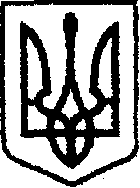 У К Р А Ї Н Ачернігівська обласна державна адміністраціяУПРАВЛІННЯ  КАПІТАЛЬНОГО БУДІВНИЦТВАН А К А ЗПро створення комісії	З метою повного, всебічного та неупередженого розгляду питань, пов’язаних з виконанням додаткових робіт, які виникатимуть під час будівництва об’єкта: «Капітальний ремонт будівлі за адресою: м.Чернігів, вул.Преображенська, 12 під Центр підтримки підприємництва, інновацій та стартапів Чернігівської області» 	наказую:Створити комісію для розгляду питань, пов’язаних з виконанням додаткових робіт, які виникатимуть під час будівництва об’єкта: «Капітальний ремонт будівлі за адресою: м.Чернігів, вул.Преображенська, 12 під Центр підтримки підприємництва, інновацій та стартапів Чернігівської області».Залучити до складу комісії відповідно до листа ПП «АГРОБУДКОМФОРТ» від 21.10.2019  №171:Залучити до складу комісії відповідно до листа ПП «ЕТАЛОН-БУДПРОЕКТ» від 21.10.2019 №20 :Затвердити склад  комісії згідно з додатком. Комісії протягом п’яти  робочих днів з дня реєстрації звернення відповідальної особи за здійснення технічного нагляду, відповідальної особи за здійснення авторського нагляду або представника підрядної організації, проводити обстеження об’єкта будівництва: «Капітальний ремонт будівлі за адресою: м.Чернігів, вул.Преображенська, 12 під Центр підтримки підприємництва, інновацій та стартапів Чернігівської області». За результатами обстеження та з урахування прийнятих у робочому проєкті «Капітальний ремонт будівлі за адресою: м.Чернігів, вул.Преображенська, 12 під Центр підтримки підприємництва, інновацій та стартапів Чернігівської області» проєктних рішень складати акт на додаткові роботи, а також у разі необхідності акт обстеження об’єкта будівництва, в якому вносити пропозиції щодо шляхів забезпечення виконання будівельних робіт на об’єкті будівництва: «Капітальний ремонт будівлі за адресою: м.Чернігів, вул.Преображенська, 12 під Центр підтримки підприємництва, інновацій та стартапів Чернігівської області» та відображати обґрунтованість внесення змін до проекто-кошторисної документації. Зазначені акти подавати на розгляд та затвердження протягом п’яти робочих днів з дати підписання акту.Контроль за виконанням наказу залишаю за собою.Подання: Погоджено:Ознайомлені :Ю. МаксимовичСкладкомісії для розгляду питань, пов’язаних з виконанням додаткових робіт, які виникатимуть під час будівництва об’єкта: «Капітальний ремонт будівлі за адресою: м.Чернігів, вул.Преображенська, 12 під Центр підтримки підприємництва, інновацій та стартапів Чернігівської області».Голова комісії:Члени комісії:від21.102019 р.               Чернігів№475Доробляя В.Г.Директора ПП «АГРОБУДКОМФОРТ»Дорохіна А.ВГоловного інженера проєкту ПП «ЕТАЛОН-БУДПРОЕКТ»НачальникАндрій ТИШИНАНачальник відділу організації будівництва та технічного наглядуР. ШурикЗаступник начальника Управління –начальник відділу технічного контролю автомобільних дорігВ. КлючникЗавідувач сектору юридичного забезпеченняС. ДовгальДодаток наказ начальника Управління капітального будівництва Чернігівської обласної державної адміністрації« 21»жовтняроку№475Шурик Р.В.Начальник відділу організації будівництва та технічного нагляду                                             Доробляй В.Г.Директора ПП «АГРОБУДКОМФОРТ»Максимович Ю.А.Спеціаліст по здійсненню технічного наглядуДорохін А.В.Головний інженер проєкту ПП «ЕТАЛОН-БУДПРОЕКТ»Начальник відділу організації будівництва та технічного наглядуР.ШУРИК